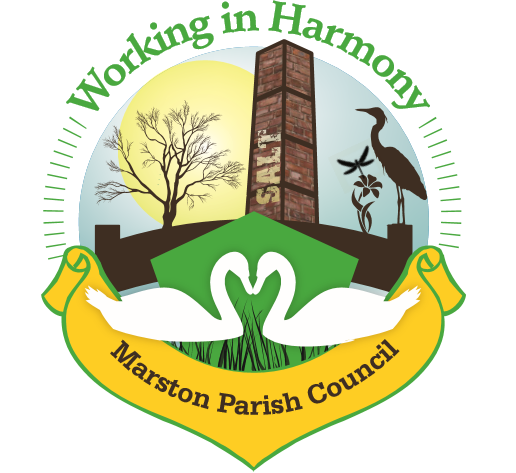 Minutes of Marston Parish Council meeting held on 16th September 2020This meeting was held virtually using Google MeetAll councillors were sent an invitation email at 6.30pm with a link to ‘Join’ the meeting. Clerk ran the meeting and accepted all join requestsThere were a number of technical issues delaying the start of the meeting and as such Cllr Lynn Gibbon (LG) was unable to attend, she did however relay her news to the Clerk who also raised a number of issues with her (detailed in Ward Councillor Reports)The meeting opened at 19:10Present:Parish Cllrs; Chairman M Potts (MP), Amanda Nixon (AN), Warren Davies (WD), Chris Anthwal (CA), Dave Collier (DC), Phil Carter (PhC)Clerk; Caroline Constable (CC)Apologies: Apologies received from Ward Cllr Phil Marshall (PM)Declarations of interest: There were no declarations of interestDispensations: 	There were no dispensationsPublic Forum: There were no requests from the public to join the meetingMinutes: The minutes from the parish council meeting of 15/07/2020 were agreed and approved. Actions from previous meeting: Confirmed date of next meeting: 11/11/20 unless something urgent comes upMeeting closed at 20:56Abbreviations: pc (parish council), cllr (councilor), cllrs’ (councillors’), cllr’s (councillor’s), CW&C (Cheshire West and Chester), MM (Marston Murmurs), MPC (Marston Parish Council), TC (Town Council)Agenda PointAssigned to..1Parish Cllr ReportsCllr CA – had received an email from a resident of Ashwood Park querying some land on the edge of the park that has a watercourse, Cllr CA advised the resident to contact CW&C.Cllr AN – raised the issue of parking and speeding along Ollershaw Lane, one resident had spoken with her about not being able to get out of their drive because of a parked car. Other residents had also complained about overhanging shrubs on Cross Street which was affecting visibility exiting the street. It as agreed that a notice would be placed in the next edition of MM and that clerk would contact the PCSO. There had also been some complaints about a drone flying around the area, a number of cllrs and clerk have also heard it but no one is sure who is controlling it. A notice will be placed in the next edition of MM.CC2Ward Cllr ReportsWard Cllr LG – Ward Cllr LG was unable to join the meeting due to technical issues but relayed the following information:An email had been sent with current consultations in the area:Proposal that it will be mandatory for all landowners to register their land and who might have options on the landPlanning for the Future – proposal to reinstate CIL & Section 106 for all new builds where 25% of costs would be awarded to PC/TC. PC’s would also be invited to get involved with negotiations on the local plan from the start. Local plans will need to be completed within 30 months (currently it can take upto 7 years). Lists of land availability will also be made  and design principles for the design of new homes will be added. PC’s involvement will mean that the NP plan will be strengthened as the PC will have a greater voice in the generation of the local plan.Cllr LG is to organise a meeting between Chairs/Clerks within Marbury and the Planning officer to get a better overview so that PC’s can be in a better position to formulate input into local plan.Cllr’s agreed that a meeting would be necessary to discuss, clerk to email those interested in getting involved, MP, CA & DCClerk raised the following issues:Noise from Tata/Eon Lostock Site – the site had been venting steam for a number of days (from around 14/9) and numerous residents had complained as it was a continuous low rumble and had disturbed many residents sleep. Clerk had been disturbed and she had emailed CW&C who were being unhelpful insisting that they couldn’t do anything without evidence. Clerk asked Ward Cllr LG to look into it. Ward Cllr LG advised that she was aware of a similar issue last year and a Cllr from Rudheath (Treeby) had gotten involved and Ester McVey had been contacted. Ward Cllr LG to contact Rudheath Cllr to ascertain and developmentsBroadband Issues – a resident had contacted clerk complaining about the poor broadband service that they were receiving asking whether the PC could do anything about it. Ward Cllr LG advised that it was known that within rural areas there were a number of ‘NOT’ spots where reception was poor/non-existent. CW&C has recently applied for funds from central government to look into/tackle the issue. She will also look into whether there is a central body for complaints/list of ‘NOT’ spots.           Clerk will respond to resident.Clerk also raised the fact that Northwich Metals have now appealed against 3 planning applications that had been refused (Tour&Store office building, Northwich Metals office building & building of 4 commercial units at side of Northwich Metals). Clerk also raised the issue that the Waste Management Plan requested as part of the conditions on Tour&Store had still not been actioned by them and that although clerk had contacted Sam Green about this she had not heard anything since. Ward Cllr LG advised that she was not aware of these appeals but would put in an objection against them as per the original objections, she also stated that the building of an office on Tour & Store would effectively make the site permanent when current planning consent was temporary. She also advised that planning and enforcement were severely understaffed and ineffectual at actually enforcing anything.Clerk to email Sam Green again about the Waste Water Management PLanLGCCLGLGCCLGCC3Progress ReportsCenotaph Repair – Cenotaph now been awarded Grade II listing. Clerk had been unable to source a list of contractors for the repair, however, recent communication with War Memorials Trust had raised a few leads. Clerk to follow upWebsite – all cllr’s have now had the chance to look at the new site, a number of changes had been highlighted and these have been sent to the developers. Once it is made live clerk will need to update with all archived documents. Clerk had applied for a ward members grant to cover the initial cost, no news about that as yetCC4FinanceSigning off of latest accounts – to 05/09/20 - Cllr MP checked and signed bank reconciliationsInvoices received & cheques created: Clerks Purchases and Expenses - £214.29Including: 3 months @ £7.99 £23.97, printer paper @ £6.98, Norton £89.99Clerks Salary    44.08 @ £15ph   - £661.25Total payable £875.54   Chq no. 1250Itseeze payment for website £540 – chq 1249 (already sent), dd set up for regular paymentsCW&C recharge payment May19 elections £90.50 chq 1251Chalc subscription 2020-2021 £ 156.60 chq 1252Waterplus £16.80 taken 14/9/20Purchase of PPE & antibacterial wipes for hall £42.97 chq to clerk no. 1253Clerks salary increase back pay £52.99 chq no. 1254Rent received (via Cllr CA): No rentCleaner 8 weeks 12/7- 30/8 £80Invoices received from Bookings agent 8 weeks 12/7- 30/8 £80£160 chq to Cllr CA chq no. 12555CorrespondencePlanning Application 20/02455/LDC – Land adjacent to Crystal Cottage – use land to store building materials & equipment – amendment to 19/03509/LDC – no objectionsPlanning Application 20/02546/FUL – 27 Marston Lane – Demolition of existing garage. Two storey extension & car port with garden store & single storey rear extension. Porch to front. Render & replacement windows – no objectionsWhat3words email – use thereof & advertising – agreed to highlight in next edition of MMPlanning Application 20/02867/FUL – The Moorings, Marston Lane – Erection of single storey garage – no objectionAppeal 19/03871/FUL – New Office & Workshop to Tour & Store – agreed to object on original grounds making point that by adding an office/workshop would make the site more permanent when current planning consent for temporary use plus the Waste Water Management Plan had still not been submitted. Cllr’s and residents have witnessed possible pollution of the watercourse running alongside the site. Appellant also stated that the site is not in a conservation area but near by, PC would argue that as it is surrounded by 3 conservation areas that it is within them (Trent & Mersey, Marston & Ashtons & Newmanns). Clerk to draw up objection and email for cllrs for approvalAppeal 19/03798/FUL – New Office and Workshop to Northwich Metals – clerk advised that this was refused by CW&C but that PC had not put inan official objection. It was discussed at that time and agreed that it was acceptable for an office building to be built due to the long standing trading on the site – no futher action to be takenAppeal 19/03636/FUL – Erection of 4 units Northwich Metals – agreed to object based upon original objection. Appellant has drawn up a statement which cites STRAT 3 which only refers to Chester not Marston and the surrounding area. Submitted Transport Plan is also irrelevant as there are numerous mistakes and much of it refers to other areas (not Marston). Clerk to draw up objection and email cllrs for approval; also to be included is the issue with waster water management.CCCC6Reopening of Church HallClerk had created and performed a risk assessment in line with the reopening of the hall but in line with recent government law over meeting of only upto 6 people (due to COVID-19) it was decided that the hall would remain closed7Evergreen Structure & PathwayAfter discovering that many towns commemorated the dead of the first world war withan Evergreen Structure that was made of an archway across a street and laden with flowers it has been suggested that as part of MarstonCenotaph Centenary that we do the same. Tony Hayes who is heavily involved in the management and restoration of the cenotaph has agreed to make the structure. There would be a cost of around £200 to do this and cllrs agreed to cover this cost. It had been suggested to attach plastic greenery to the structure but cllrs agreed that this was inappropriate and would prefer natural greenery. Cllr MP to contact Tony Hayes giving him to go ahead to make the structureIssues were raised about where the structure would be stored and so Cllr MP would organise a meeting Tony Hayes and others to determine the best way forwardThere is (or was) a pathway from the double gates on Ollershaw Lane leading into the church yard, this has however become overgrown and it has been suggested that it be cleared. An estimate for this using gravel has been provided at around £500 however this would not provide adequate disabled access and so the pathway has been put on hold. Cllr MP to contact the vicar to discuss future progressMPMPMP8Any other businessCllr AN – Cllrs AN & PhC are to attend the church yard to tidy up. Cllr MP forwarded on the councils thanks as well as those from the vicar for all there efforts in keeping the yard tidy.Cllr AN – Pete Elliot has enquired as to when he can start the fencing around the LPG tank. Cllrs asked her to give him the go aheadCllr MP – asked about getting the hall decorated whilst it is not in use. Clerk to get quotes (Cllrs CA & AN have contacts which they will email to clerk)Cllr WD – suggested that the tarmacking of the front of the hall should be a priority as it is looking tired. Clerk to get quotesCllr WD – advised that he will be resigning from the PC within the next couple of months and would need to pass on the editing of MM. Clerk asked him to forward details to herANCCAN CACCWD